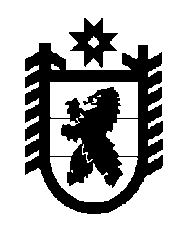 Российская Федерация Республика Карелия    РАСПОРЯЖЕНИЕГЛАВЫ РЕСПУБЛИКИ КАРЕЛИЯВозложить  с  29 октября 2015 года  исполнение обязанностей  первого заместителя Главы Республики Карелия по экономической политике на заместителя Главы Республики Карелия по развитию инфраструктуры  Тельнова Олега Владимировича,  с выплатой разницы в должностных окладах.          Глава Республики  Карелия                                                               А.П. Худилайненг. Петрозаводск28 октября  2015 года№ 364-р